СТАРТОВАЛ ПРИЕМ ЗАЯВОК НА ВТОРОЙ НАБОР "ШКОЛЫ ФЕРМЕРА" 

Стартовал прием заявок на участие во втором потоке проекта «Школа фермера», инициированного Ассоциацией молодых депутатов РБ и Министерством сельского хозяйства РБ. 
Желающим пройти обучение необходимо прислать заявку до 15 ноября 2018 г. по форме на почту  amd-rb@mail.ru (форма заявки – в приложении)

Условием конкурсного отбора в Школу является наличие бизнес-проекта или бизнес-идеи в аграрном секторе, а также успешное прохождение собеседования перед комиссией, состоящей из организаторов и партнеров проекта. 
Проект «Школа фермера» реализуется при поддержке:
Государственный комитет РБ по торговле и защите прав потребителей, 
Государственный комитет РБ по предпринимательству и туризму,
Государственный комитет РБ по мониторингу социально-экономического развития, 
Корпорация развития РБ. 

Старт обучения второго набора «Школы фермера» запланирован на 26 ноября. Лекции и тренинги будут проходить в г. Уфа в течение 4 дней с 10.00 до 19.00 часов. За этот период слушатели: 
получат навыки бизнес-планирования 
пройдут тренинги по маркетингу и продажам 
пройдут курс по проектной деятельности и работе с инвесторами. 
В роли лекторов выступят руководители органов власти РБ, ведущие бизнес-тренеры и консультанты, а также практики агробизнеса. 

В ходе обучения слушатели будут дорабатывать свои идеи, каждый - под чутким руководством индивидуального наставника. После очного обучения все отправятся на «практику». Это время молодые фермеры должны потратить на то, чтобы окончательно «упаковать» свою идею в конкурентоспособный бизнес-проект. Защита проектов намечена на февраль 2019 года, мероприятие пройдет публично при участии представителей органов власти, инвесторов, общественных организаций, банков и ретейла. 

Десять лучших проектов получат поддержку от: 
Министерства сельского хозяйства РБ; 
Государственного комитета РБ по торговле и защите прав потребителей; 
Государственного комитета по предпринимательству и туризму; 
Ассоциации молодых депутатов РБ.

Также на защите слушатели презентуют свои проекты инвесторам и представителям банков для возможного дальнейшего сотрудничества. 

По итогам первого набора Школы фермера прошли обучение 30 человек с различными проектами, которые в данный момент реализуются. Также в ходе обучения было отобрано 12 лучших проектов, таких как: 
создание пчелопавильонов для упрощения работы пчеловодов;
агротуристический бизнес-проект с упором на развитие конного спорта; организация многопрофильного фермерского хозяйства; 
выращивание клубники с производством «живого» варенья; 
строительство агротуристической базы с рыболовным хозяйством; 
создание баз отдыха с апидомиками; 
организация бизнеса по выращиванию, сушке и переработке чеснока и др. Данным проектам оказывается поддержка от организаторов и партнеров Школы.

#АссоциацияМолодыхДепутатов 
#РеспубликаБашкортостан 
#ЗаРазвитиеТерриторий 
#ШколаФермера 
#Депутат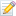 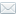 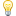 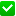 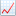 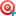 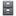 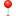 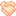 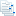 